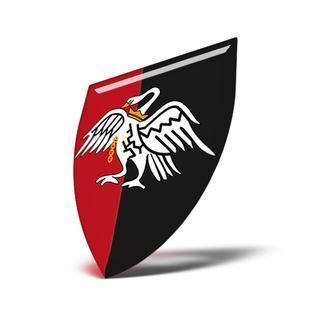                               Bucks RFU 2018                                        Buckinghamshire RFU Ltd. Player ProtocolBuckinghamshire RFU is aware that players that represent the County may, on the rare occasion, be approached by individuals in an attempt to influence a move away from their current club or educational establishment. Bucks RFU in no way countenances such approaches being made to any player representing their County for the purposes of playing rugby.As such the following protocol applies to all adult members of Bucks RFU Ltd.:Any person, whilst engaged as a member of Buckinghamshire RFU Ltd. in an adult capacity, is not permitted to induce, attempt to induce or influence any player to move from one club or educational establishment to another.Should any adult whilst so engaged by Bucks RFU, be approached by any individual in order to secure such a change of playing environment for a player, the matter must be reported immediately to the Chair of Bucks RFU (or other Executive member) in order that the matter is investigated.Buckinghamshire RFU Ltd.